
Living Blue – Marine Reserves – Vocabulary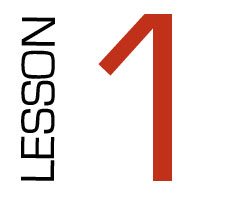 TabooRESERVEParkSanctuaryProtected areaECOSYSTEMEnvironmentPlants and animalsSUSTAINABLEMaintainableGoes on and onHealthy environmentBIODIVERSITYInterconnected plants and animalsA wide range of speciesSPECIES
ClassesTypesVariety and groupsENDANGEREDThreatenedRare/vanishingIn danger of extinctionHABITATSHomesEnvironmentsSurroundingsPROTECTEDSafeShelteredShieldedKAITIAKITANGA
GuardianshipBenefits future generationsMaori wordCO-GOVERNANCEShareDecisionsManagement